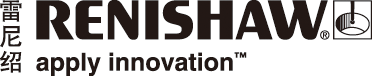 雷尼绍在2015年formnext展览会上推出新的增材制造产品全球工程技术公司雷尼绍于2015年11月17日至20日在2015年法兰克福国际精密成型及3D打印展览会 (formnext 2015) 上展出了新产品。以Renishaw plc名义参展的展台位于3.1号馆E60号，同时在D78号展台以Renishaw LBC Engineering的名义参展。雷尼绍展出的新产品包括两款新的金属增材制造 (AM) 系统，以及全新的成型准备软件包。雷尼绍此次参展的其他活动亮点还包括推介其新的全球解决方案中心网络，以及现场展示公司在制造和过程控制方面提供综合解决方案的能力。作为路虎BAR帆船队的官方供应商及其技术创新小组 (TIG) 的成员之一，雷尼绍使用T2赛艇的金属3D打印部件，演示了增材制造金属部件如何在一体化的完整生产过程链中演变成型。40多年来，凭借在测量、运动控制、光谱和精密加工领域掌握的核心技术，雷尼绍一直运用其卓越的工程设计成就帮助客户攻克一个又一个制造难题。明年年初，雷尼绍的增材制造解决方案中心将正式对外开放，与客户共同分享其掌握的专业技术。这些中心设有专门的孵化单元，装备雷尼绍增材制造系统，各类产品制造商将会从中受益。在雷尼绍工程师的帮助下，客户可以执行一个测评项目，评估增材制造将如何给自己的公司带来效益。知识和技术转移将是这些解决方案中心的工作重点。此举的目的是帮助客户深入了解增材制造的技术和商业优势，最终为其投资金属增材制造技术提供支持依据。RenAM 500M工业金属增材制造系统（最初以EVO Project系统推出）RenAM 500M完全由雷尼绍自主设计和制造，适用于批量生产，可使用金属粉末熔化技术直接根据CAD制造复杂的金属部件。该系统的特色包括雷尼绍设计和制造的动态聚焦光学系统、自动化粉末筛分和再循环系统、500 W掺镱光纤激光和高容量双重过滤SafeChange™系统。AM 400金属增材制造系统雷尼绍还在Formnext展览会上推出了AM 400柔性金属增材制造系统。该新机型脱胎于AM250平台，包含了系统最新升级的所有优点，同时配备更大的SafeChange™滤芯、改进的控制软件和经改良的气流和窗口保护系统，并提供激光束直径缩小为70微米的全新400 W光学系统。QuantAM文件准备和处理软件雷尼绍具有丰富的工程软件开发经验，公司内部拥有一支由300多名经验丰富的软件开发人员组成的团队。QuantAM软件由雷尼绍设计和开发，用于准备成型用CAD文件，专用于雷尼绍的增材制造系统。雷尼绍解决方案中心 — 一个创新制造的平台雷尼绍解决方案中心将提供一个安全的开发环境，有助于客户增强对增材制造技术的了解并树立信心。这些中心将配备最新的增材制造系统和经验丰富的工程师，可帮助客户了解如何以固定的可预测成本快速部署增材制造系统。有关雷尼绍金属增材制造产品的详细信息,请访问www.renishaw.com.cn/additive完